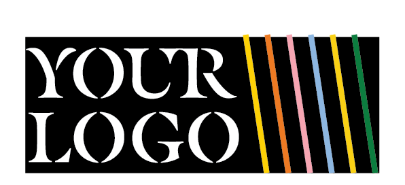 The event titleAdd a brief description of the event here.

Date:
Time: